Геотексиль Fibrotex (Дания)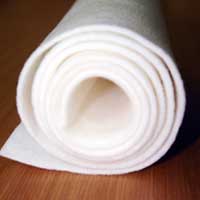 Геотексиль ПРОТЭКТ (Россия)(нетканное полотно иглопробивное строительное полиэфир)Объемная георешетка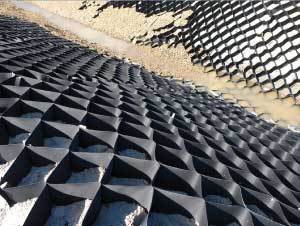 НаименованиеПлотностьг/ м2Размер рулонаЦена,м2F 1080 1х100, 2х100, 3х100, 5х10022,00F 20100 1х100, 2х100, 3х100, 5х10025,60F 22120 2х100, 4х10028,40F 25130 2х100, 4х10031,16F 30150 4х10035,60F 31165 4х100 38,00F 32175 4х100 42,40F 35225 4х10050,80F 40250 4х100 55,20F 46275 4х10059,60F 503104х10069,60F 553404х10074,40F 604004х10098,40НаименованиеПлотностьУпаковкаШирина рулона, мДлина рулона, мЦена,м2ГТС 100100 г/м2Рулон в пленке3,84,25,25013,20ГТС 150150 г/м2Рулон в пленке3,84,25,25018,20ГТС 200200 г/м2Рулон в пленке3,84,25,25023,40ГТС 250250 г/м2Рулон в пленке3,84,25,25028,90ГТС 300300 г/м2Рулон в пленке3,84,25,25033,70ГТС 350350 г/м2Рулон в пленке3,84,25,25040,50ГТС 400400 г/м2Рулон в пленке3,84,25,25046,30ГТС 450450 г/м2Рулон в пленке3,84,25,25052,20ГТС 500500 г/м2Рулон в пленке3,84,25,25058,30НаименованиеРазмер ячейки(длина, ширина, высота)УпаковкаРазмер рулона в растянутом состоянииЦена м2Цена,модульОРЛ-5/160160х160х50Модуль в пленке1,96х5,1(10 м2)1190,00119,00ОРЛ-7,5/160160х160х75Модуль в пленке1,96х5,1(10 м2)1377,50137,75ОРЛ-10/160160х160х100Модуль в пленке1,96х5,1(10 м2)1793,00179,30ОРЛ-5/210210х210х50Модуль в пленке1,96х5,1(10 м2)972,0097,20ОРЛК-5/210210х210х50Модуль в пленке + 23 колышка1,96х5,1(10 м2)998,0099,80ОРЛ-9/210210х210х90Модуль в пленке1,96х5,1(10 м2)1424,00142,40ОРЛ-13/210210х210х130Модуль в пленке1,96х5,1(10 м2)1942,00194,20